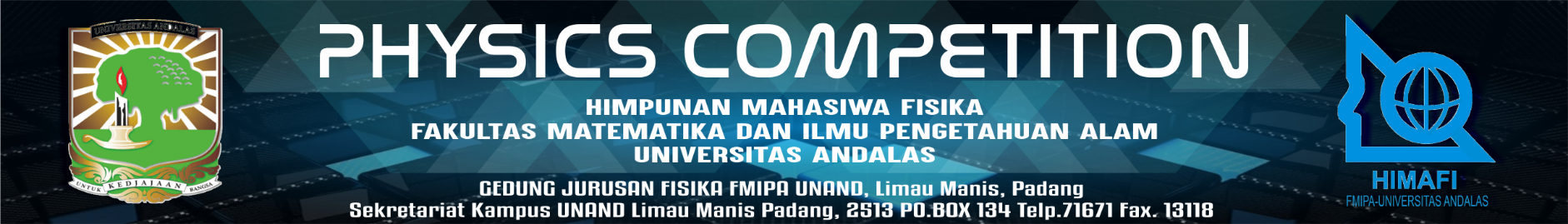 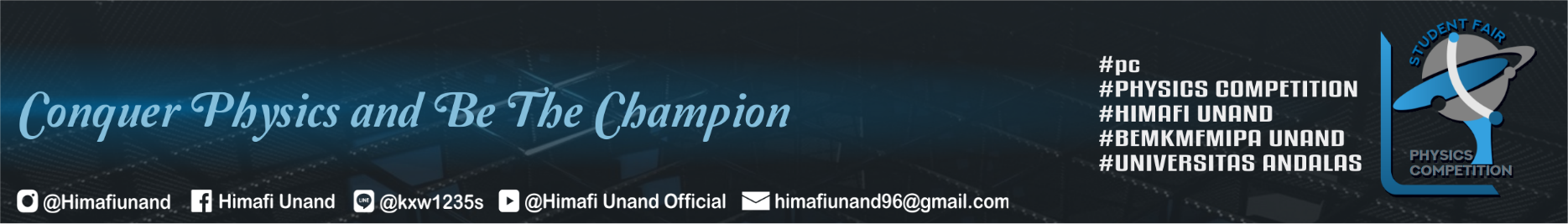 FORMULIR PENDAFTARAN PESERTAPHYSICS COMPETITION IIISTUDENT FAIR 2019Nama				:NIM				:Jurusan / Prodi			:AsalPerguruan Tinggi 	:No. HP				:Email				:Catatan :Sertakan scan surat Keterangan Aktif Kuliah dan Kartu Tanda Mahasiswa (KTM)saat mengirimkan formulir ini ke email physics.competition18@gmail.com.